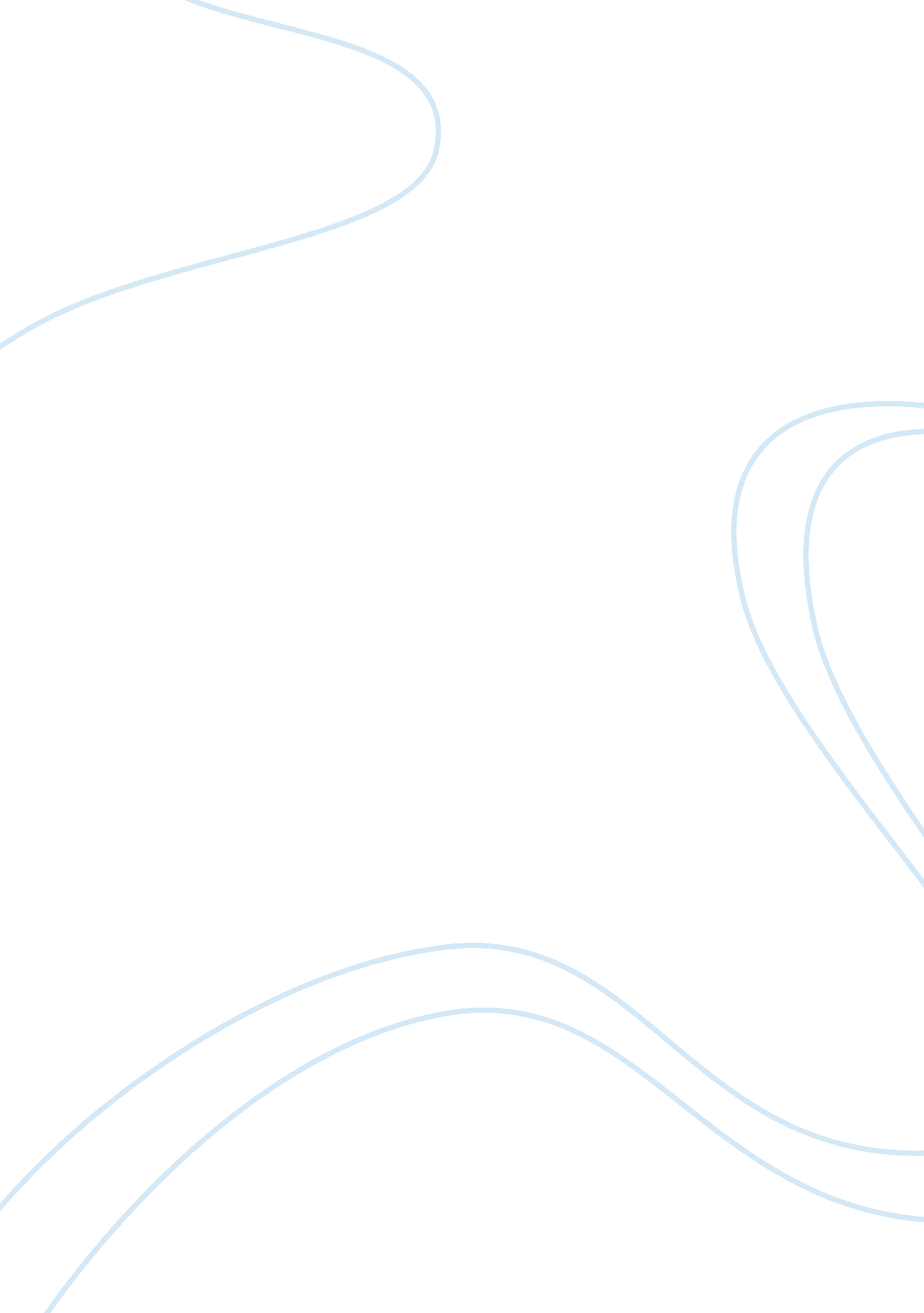 Understanding course objectivesBusiness, Management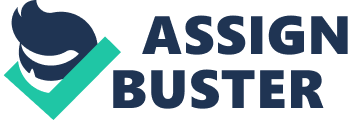 Understanding Objectives May 3, Understanding Objectives Management in a company or business is aided by the incorporation of information technology in various activity to see a successful output. Therefore, it is important to keep an up to date IT based management system that makes the running easier. Use of advanced computer applications, maintenance of computer based security, acquaintance of information technology to all employees, better problem solving methods, ensuring a well-connected information technology system in the company, and ensuring that the company remains competitive to the market are among the many achievements that will bring success as a result of good management system. All these objectives should be achieved through the help of the managers (Schwalbe, K. 2010). These objectives will help in improving production, there will be safety in the company and among employees. Use of information technology will also reduce the number of labour workers and this will reduce company’s costs of maintenance and improve profit. 
However, there are risks or challenges that the managers may encounter if all of these objectives are not accomplished. First, information technology provides privacy and security, if that is not achieved, important information may be easily accessible, hence communication problems. In additional it saves time, money and resources. It reduces the number of employees, reduces cost of movement and paper work is minimized as well. Secondly, a company may face a risk in reduced cost since most advertisements need information technology. This means the managers will encounter issues in making a name for the company. Reduced customers will affect the performance of a company and lower the cost of production, hence a loss is incurred. Lack of information technology may also pose a challenge in decision making, and internal operations of a company as well. 
References 
Schwalbe, K. (2010). Information technology Project Management. Boston, MA: Course Technology/Cengage Learning. 